Name:______________________________________________				                     Review Outcome #3		1)  Which illustration shows the correct construction of an angle bisector?2)  The diagram below shows the construction of the bisector of . Which statement is not true?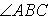 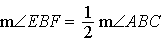 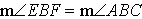 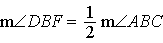 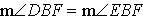 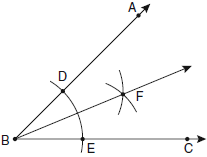 		3)  One step in a construction uses the endpoints of  to create arcs with the same radii.  The arcs intersect above and below the segment.  What is the relationship of  and the line connecting the points of intersection of these arcs?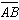 4)  The diagram below shows the construction of the perpendicular bisector of  Which statement is not true?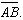 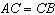 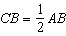 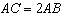 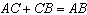 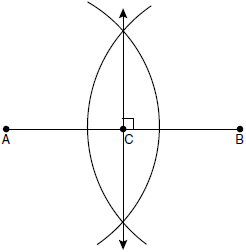 5)  The diagram below illustrates the construction of  parallel to  through point P. Which statement justifies this construction?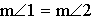 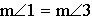 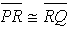 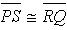 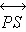 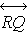 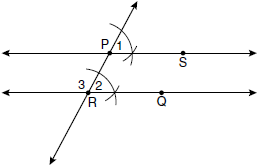 		6)  In the accompanying diagram of a construction, what does  represent?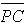 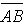 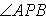 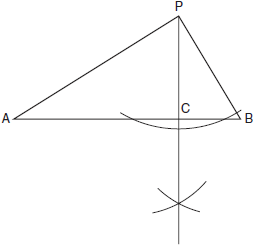 7)  The diagram below shows the construction of a line through point P perpendicular to line m. Which statement is demonstrated by this construction?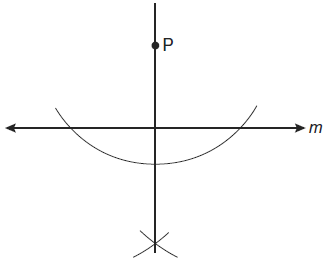 		8)  Using only a ruler and compass, construct the bisector of angle BAC in the accompanying diagram.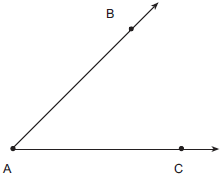 		9)  On the diagram of  shown below, use a compass and straightedge to construct the perpendicular bisector of .  [Leave all construction marks.]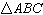 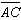 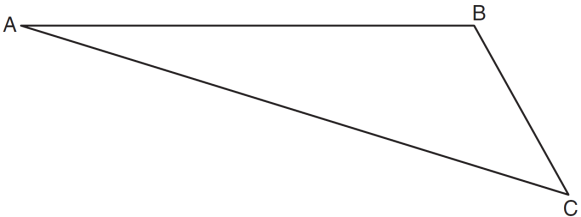 		10)  Using a compass and straightedge, construct a line that passes through point P and is perpendicular to line m.  [Leave all construction marks.]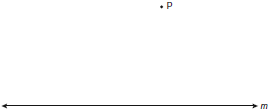 		11)  Using a compass and straightedge, construct a line perpendicular to  through point P.  [Leave all construction marks.]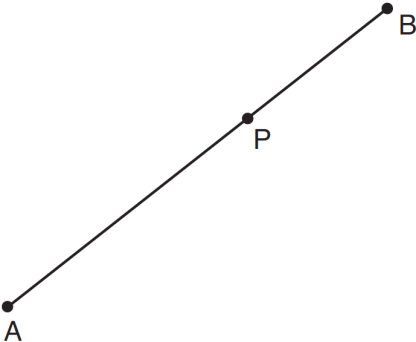 		12)  On the line segment below, use a compass and straightedge to construct equilateral triangle ABC.  [Leave all construction marks.]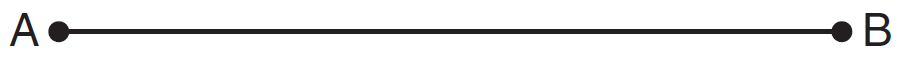 1)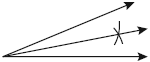 3)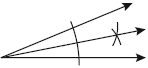 2)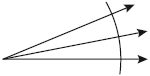 4)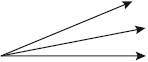 1)collinear2)congruent3)parallel4)perpendicular